AUDIT tool to look at increasing the use of Nitrofurantoin versus Trimethoprim and 3-day courses of antibiotics for uncomplicated urinary tract infections (UTIs)Aim: The aim of this audit is to evaluate adherence to national and local guidelines of prescribing of both trimethoprim and nitrofurantoin for treatment of lower UTIs in both men and women.According to PHE guidance, a 3-day course of antibiotics is sufficient for acute symptomatic UTI in most women with no fever or flank pain who are not pregnant. The ESPAUR report (2016) found that there is wide variation in the rates of resistance to trimethoprim with resistance ranges from 16.3% to 66.7% across CCGs. This may be related to variation in sending urine samples for laboratory testing, however, the report states that 86% of CCGs have resistance rates greater than 25%, highlighting that trimethoprim can no longer be advised as the first-line empiric antibiotic treatment for UTIs in England. Nitrofurantoin is recommended first-line in our current antimicrobial guidance for acute simple UTIs, and in women 3 days of antibiotics should be prescribed: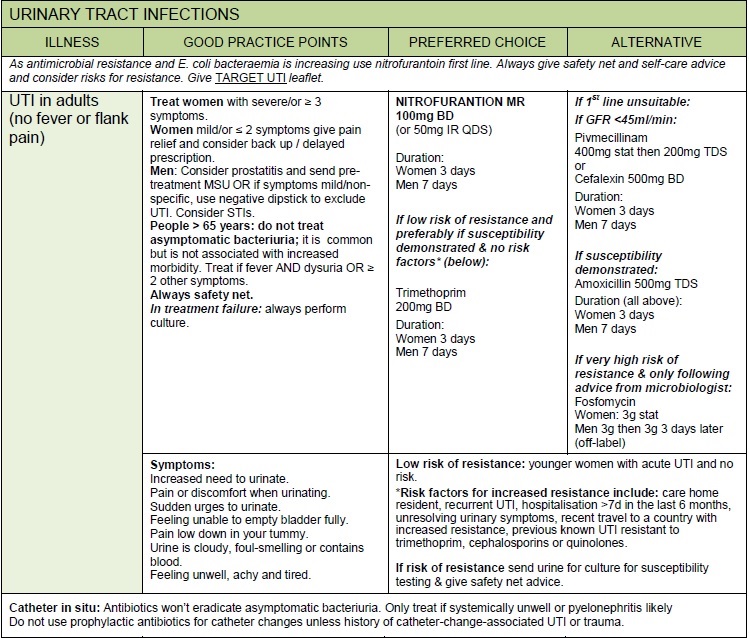 Method: Run 2 separate searches and then complete the data collection sheet. At least 20 patients should be audited for each drug, but use your judgement based on list size and findings.Search 1: All patients prescribed Trimethoprim 200mg tablets in the last monthSearch 2: All patients prescribed Nitrofurantoin (all types) in the last monthMedicines optimisation technicians or MCs can be used to run the searches and collect the data for the first 7 or 8 columns at the discretion of the meds optimisation pharmacist.  Use the ‘other’ column’ to records additional relevant information such as care home resident or pregnant or dipstick checked. The ‘comments’ column should be used to record findings such as incorrect course length or duration of treatment or mark as unclear if you are unable to decide based on what is documented in the patients record if the course is appropriate. Please note: Choice may be affected by the patients eGFRRecurrent UTI is generally defined as >3 UTIs in 12 monthsRecommended readingMore detailed information and evidence relating to the diagnosis and treatment of UTIs can be found at: cks.nice.org UTIsResultsPresent the results of the audit to your practice GPs and prescribing clinicians along with any recommendations such as increasing the use of nitrofurantoin first line and 3 day prescribing.The TARGET Antibiotics Toolkit provides guidance and other support to clinicians to improve responsible antimicrobial prescribing in primary care. The Toolkit now contains patient leaflets and information on UTIs, and can be accessed at: www.rcgp.org.uk/targetantibiotics A copy of the self-care ‘Treating Your Infection – Urinary Tract Infection (UTI)’ leaflet can be found at the end of this document. It is not yet available on EMIS web templates, but it could be saved to a folder or on desktops to access during consultations or copies printed off to give out by hand.The quick reference guide for primary care can be used for discussions around diagnosis and treatment of UTIs and where a delayed Rx with advice may be considered appropriate (see below)UTI audit data collection sheet					Date collected: *These columns to be completed by the reviewer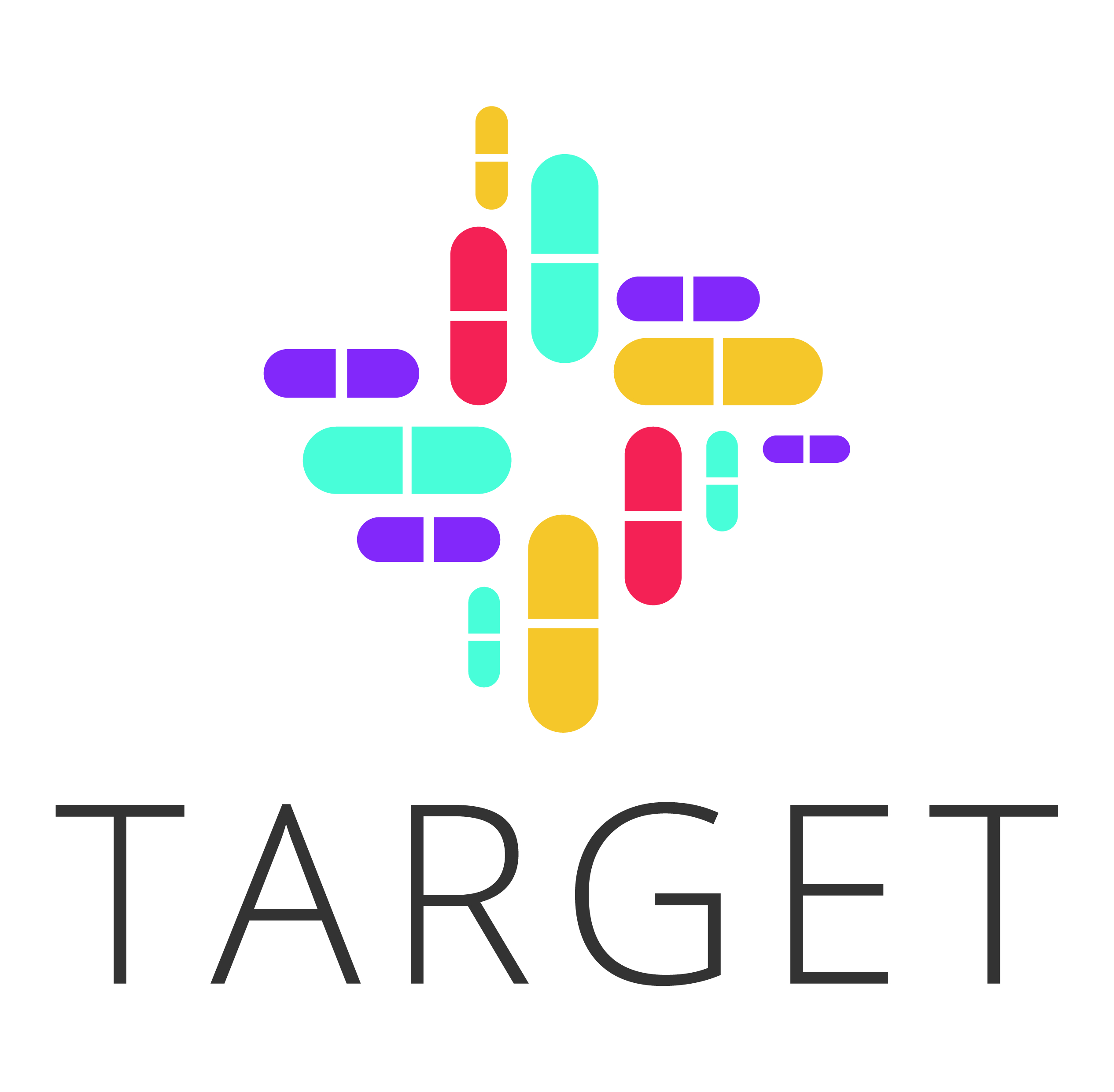 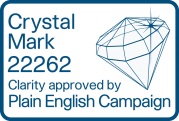 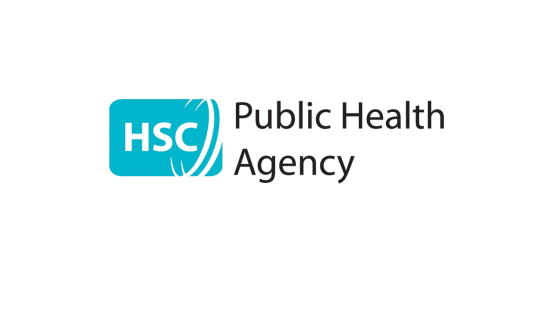 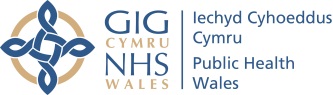 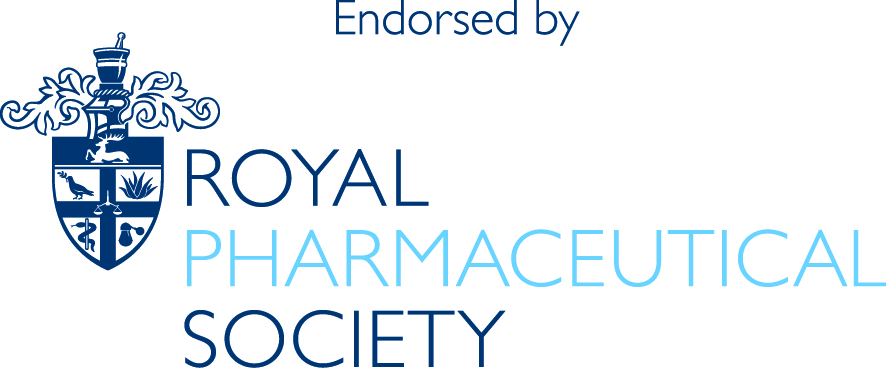 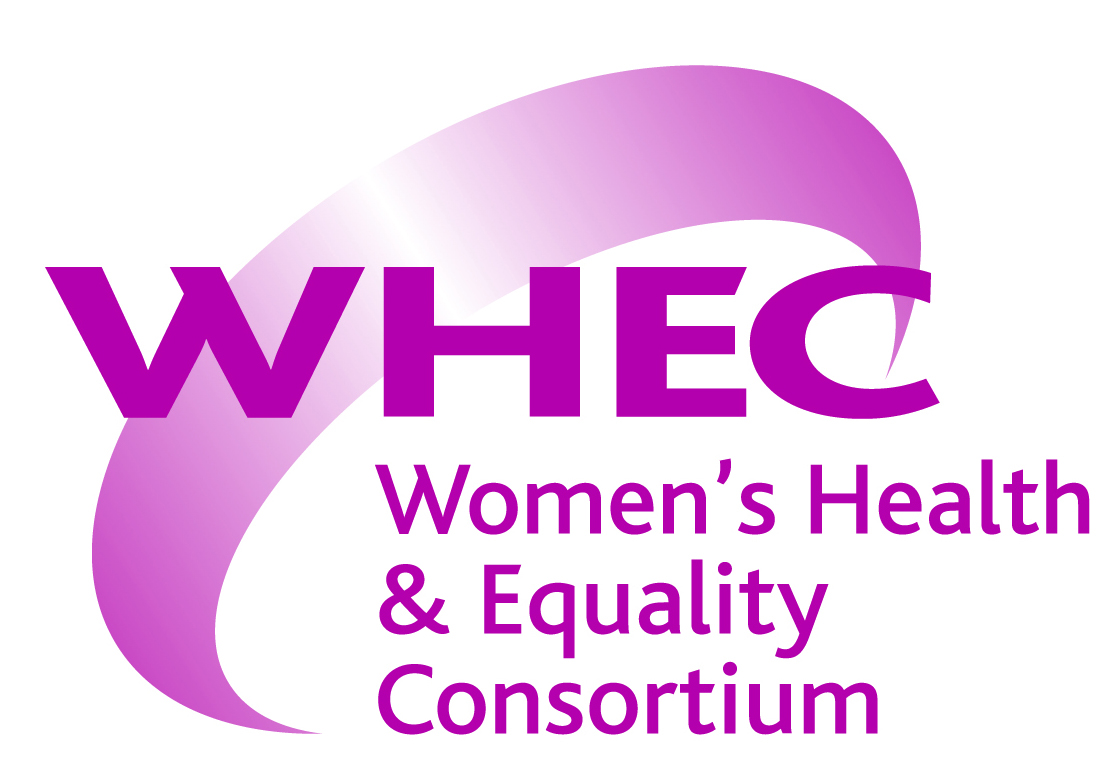 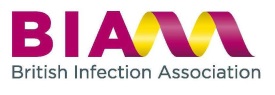 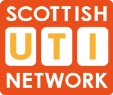 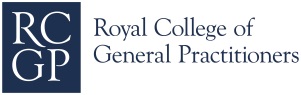 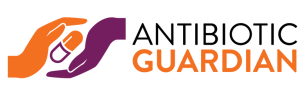 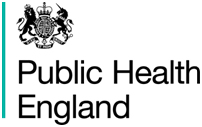 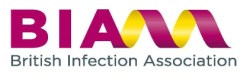 Diagnosis of UTIQuick Reference Guide for Primary CareURINARY SYMPTOMS IN ADULT WOMEN <65 DO NOT CULTURE ROUTINELYIn sexually active young men and women with urinary symptoms consider Chlamydia trachomatisPatient IDGender and ageName of drug and strengthDuration of treatmentNo. of UTIs in last 12 monthsCatheter in situY/NMSU sentY/NOther relevant info *Formulary choice followed?Y/N*Appropriate course length Y/N*Comments*Possible urinary symptomsThe outcome                               Recommended careTypes of urinary tract infection (UTI)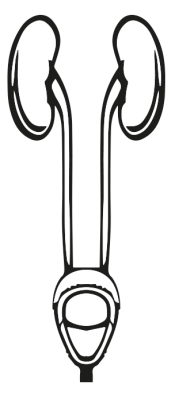 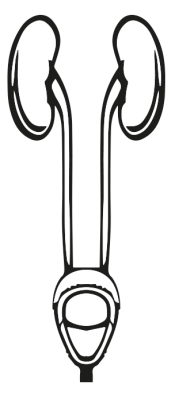 Self-care to help yourself get better more quicklyWhen should you get help?Contact your GP practice or contact NHS 111 (England), NHS 24 (Scotland dial 111),  NHS direct (Wales dial 0845 4647) or GP practice (N.Ireland)Options to help prevent a UTIAntibiotic resistance